Chester Public LibraryBoard of Trustees MeetingTuesday January 23, 2024 6:30 pmAgenda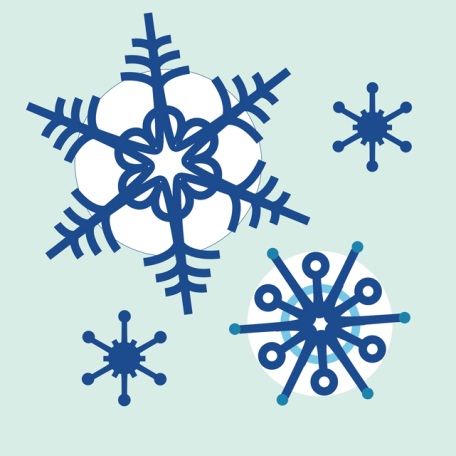 Call to OrderAttendanceReview and Approval of agendaSecretary’s ReportDirector’s ReportDonations and ContributionsTreasurer’s ReportApproval of Expenditures and Incoming ChecksMonthly Statistics10. Old Business: BudgetFraming quote11. New Business:Memorial gardenNarCan Kit from PDSelectman’s Meeting Feb 22New CPL logo12.  Plan next month’s agenda     13. Next Meeting:  February 20, 2024 at 6:30 pm     14. Adjourn